Муниципальное бюджетное образовательное учреждение «Хованщинская средняя общеобразовательная школа» Рузаевского муниципального района Проектно - исследовательская работа"Агния Барто. Правила поведения для детей"Секция «Первые шаги в науку» Выполнила: 
ученица 4  классаМБОУ «Хованщинская СОШ»Альшина АлинаРуководитель: 
учитель английского языка
МБОУ  «Хованщинская СОШ» Лищук Екатерина Андреевнас.Хованщина, 2021ОглавлениеВведение...................................................................................................................3Глава I. О поэтессе..........................................................................................................51.1 Факты из биографии.................................................................................................51.2 Работа радиоведущей................................................................................................61.3 Награды. Удивительные факты................................................................................6Глава I I. О правилах поведения для детей по страницам стихотворений А. Барто.................................................................................................................................7Заключение.....................................................................................................................10Список использованной литературы...........................................................................11ВведениеСчастлив тот, в ком детство есть. Мэри Поппинс.Каждому из нас известны стихотворения «Идет бычок, качается…» и «Наша Таня громко плачет». Именно строчки этих произведений знает практически каждый человек наизусть ещё с пелёнок.Агния Барто самая известная и самая любимая поэтесса детства. Почти все ее стихи веселого и интересного содержания. Агния Барто всю свою жизнь старалась своими шедеврами угождать детям. Ее извечными темами были рассказы о жизни детей. Большого внимания уделяла поступкам детей, отчетливо описывала героев, особенно их черты характера. Почти все написанные Барто стихотворения подходят для детей дошкольного и школьного возраста. Стихи Агнии Барто любят и в моей семье. Ее произведения - такие душевные, милые и всегда поучительные! Мое любимое стихотворение Агнии Львовны - "Было утром тихо в доме". Удивительно, но далеко не все его читали и знают о нем. А ведь это стихотворение дает ответ на вопрос: что же такое настоящее счастье? Счастье - это когда мама рядом. Вот и все. Просто чтобы мама была рядом. Любите своих мам!Мне захотелось побольше узнать о жизни и творчестве Агнии Барто.Актуальность работы заключается в том, что 17 февраля  2021 года исполнилось  115 лет со дня рождения детской поэтессы  Агнии Львовны Барто. Это её юбилей. Гипотеза: в стихотворениях А. Барто можно выделить правила поведения для детей. Цели проекта:-  выяснить чему учат стихи А.Барто.Задачи:-  изучить  биографию и творчество поэтессы;- проанализировать стихотворения;- выяснить, знакомы ли обучающиеся МБОУ "Хованщинская СОШ" с творчеством Агнии Барто;- подготовить  материал и создать  лепбук "Агния Барто - детям", презентацию.Методы исследования: сбор информации, изучение литературы, сравнение, анкетирование, обобщение и систематизация.Практическая значимость работы заключается в том, что результаты исследования могут быть использованы на уроках литературного чтения, внеклассных мероприятиях в начальной школе, при проведении классных часов на тему : "Правила поведения", "Если добрый ты...",  а также, для самостоятельного обучения младшими школьниками.Этапы работы:- подготовительный: выбор темы, уточнение названия, сбор информации (первая , вторая недели )- практический : анализ материалов, изготовление лепбука (третья, четвертая недели)- обобщающий: подготовка выступления, защита проекта (5 неделя)Глава I. О поэтессе.1.1 Факты из биографии.Агния Львовна Барто (настоящая её фамилия Волова), русская поэтесса. Родилась она 17 февраля 1906 года в Москве в семье врача-ветеринара. Агния Львовна была из образованной и знатной семьи. Получила хорошее домашнее воспитание. Ее отец часто был в разъездах, но всяким образом старался прививать девочке любовь к литературе, которую любил и сам. С матерью у Агнии были не такие теплые, как с отцом. Семья Агнии на то время считалась обеспеченной, они могли себе позволить для дочери няню и гувернантку. Позже, через много лет, та женщина, которая с детства вырастила Агнию, станет отличной няней и для детей самой писательницы.Когда Агния научилась читать, она сочинила своё первое стихотворение. Когда Агнии исполнилось 19 лет, в свет вышла ее первая книжка "Мишка - воришка и Китайчонок Ван Ли". В стихотворении « Китайчонок Ван Ли" говорится о мальчике, у которого родители постоянно находятся на работе:На далеком жарком юге,
На краю родной земли,
У реки живет в лачуге
Китайчонок – мальчик Ли.
Ночью спит на куче хлама,
Днем себе варит обед,
Потому что папы с мамой
Постоянно дома нет...Училась она в гимназии и ещё одновременно занималась в хореографическом училище. Ей готовили судьбу балерины. Девочка никогда не была против, старательно посещала балетный класс, но никаких выдающихся способностей к танцу не показывала. Зато начала писать стихи, ведь её творческая натура давала о себе знать. В основном все стихотворения поэтессы предназначались детям. Барто верила, что своими произведениями поможет воспитать честных, высококультурных, патриотических граждан.1.2 Работа радиоведущей.Девять лет на радио "Маяк" Барто вела передачу «Ищу человека». Писательница помогала найти пропавших во время войны людей. Помогала восстанавливать семьи. Ее личными стараниями соединились 927 семей, разрушенных войной. То, что сделала Агния Барто можно назвать подвигом. Подвигом во имя людей, во имя человеческой радости. 1.3 Награды. Удивительные факты.Я узнала, что у моей любимой поэтессы множество разных наград, премий, орденов и медалей:- Сталинская премия II степени — за сборник «Стихи детям» (1949)- Лауреат Государственной премии за книгу "Стихи детям" (1950 г)- Ленинская премия (1972) — за книгу стихов «За цветами в зимний лес» (1970) (Премия за произведения для детей)- Орден Ленина-  Орден Октябрьской Революции- Два ордена Трудового Красного Знамени- Орден «Знак Почёта»-  Медаль «За спасение утопающих»- Медаль «Шахтёрская слава» I степени- Орден Улыбки- Международная Золотая медаль имени Льва Толстого «За заслуги в деле создания произведений для детей и юношества» (посмертно).Агния Львовна была членом Международного совета по детской литературе, президентом Ассоциации деятелей литературы и искусства для детей Союза Советских обществ дружбы с народами зарубежных стран.Агния Львовна Барто писала не только стихи. У нее есть несколько сценариев для кинофильмов: "Подкидыш", "Слон и веревочка", "Черный котенок" и другие. Многие стихотворения А. Барто стали песнями: "Любитель-рыболов", "Любаша", "Лёшенька, Лёшенька".Имя Агнии Барто присвоено малой планете (2279) Барто, расположенной между орбитами Марса и Юпитера, а также одному из кратеров на Венере. В Волгограде открыт сквер, названный именем Барто. А его символом стала резная скамейка и скульптура одного из героев известного четверостишия поэтессы – зайки, брошенного хозяйкой. Глава I I. О правилах поведения для детей по страницам стихотворений Агнии Барто.Одно из моих самых любимых стихотворений - "Помощница" (приложение 2 стр.2). В  стихотворении поэтесса рассказывает, как нельзя поступать. Она с доброй улыбкой рассказывает о маленькой девочке, у которой много дел.
Тема стихотворения – рассказ о маленькой помощнице, которая всегда занята, а помочь маме и бабушке обещает потом. Автор осуждает лень, неаккуратность, неумение сдерживать обещания. Агния Барто доносит маленьким читателям мысль о том, что нужно помогать взрослым, быть внимательнее. Она также доказывает, что свои обещания нужно выполнять. А уж если помочь не получается, нужно хотя бы не мешать, не путаться под ногами и не добавлять хлопот. Сформулируем правило № 1 - не ленись.
Тема стихотворения "В театре" (приложение 2 стр.2) – случай, который произошел с восьмилетней девочкой в театре. Агния Барто показывает, что нужно всегда быть внимательным, чтобы не попадать в неловкие ситуации. Кроме того, нельзя забывать о правилах поведения в различных общественных местах. Она мешала другим смотреть балет, но не задумывалась об этом.Сформулируем правило № 2 - соблюдай правила поведения в общественных местах.В стихотворении "Любочка" " (приложение 2 стр.3) Агния Барто рассказывает о девочке, которая очень любила себя. Автор показывает, что впечатление, которое человек оставляет после себя бывает обманчивым. Кроме того, Агния Барто осуждает эгоизм, грубость. В центре стихотворения Любочка – симпатичная девочка, которую знают все, ведь на праздниках она танцует лучше всех. Во время этого все глядят на неё и радуются. Совершенно другое впечатление остается у тех, кому «посчастливилось» увидеть девочку дома.  Она отказывается помогать, например, идти за хлебом.В трамвае девочка забывает о вежливости. Она не берёт билет, расталкивает всех. Девочка возмущается, что в транспорте тесно. Она даже может сделать замечание старушке, занявшей в трамвае детское место. После рассказа о «настоящей» Любочке автор говорит: «вот какая Любочка во всей своей красе». В последнем катрене образ главной героини обобщается. Агния Барто замечает, что бывает, что девочки обязательно грубы и не всегда это Любы.Сформулируем правило № 3 - помогай ближним,правило №4 -  уступай место в транспорте старшим.Стихотворение Агнии Барто  "Мячик" (приложение 2 стр.4) более известно под названием "Наша Таня громко плачет". Поэтесса показывает не только маленьким, но и взрослым читателям, что такие мелкие неудачи, которые можно исправить не стоят слез.Сформулируем правило № 5- не расстраивайся по пустякам.Тема стихотворения  «Девочка чумазая" (приложение 2 стр.4) – разговор с чумазой девочкой, попытка отмыть её. Агния Львовна показывает, что упорство уместно не везде, а врунов всегда ждёт разоблачение. В шуточной форме поэтесса доказывает, что всегда нужно говорить правду.Сформулируем правило № 6-  всегда говори  правду, Сформулируем правило № 7-  соблюдай правила личной гигиены.О переживаниях первых дней в школе девочки-первоклассницы Барто рассказывает в стихотворении "Первый урок"(приложение 2 стр.6). Героиня – девочка лет семи. Девочка рассказывает, что она первый раз на уроке, поэтому растерялась, когда в класс вошла учительница. Героиня не понимает, ей нужно вставать или садиться. Первоклассница пытается встать так, чтобы не стучала парта. Она пытается всё делать правильно, но у неё это получается не всегда. Девочку вызывают к доске, а она поднимает руку. Она волнуется, потому что не понимает, как держать в руке перо.Сформулируем правило № 8-  соблюдай правила поведения на уроке.Тему дружбы поэтесса затрагивает в произведении "Требуется друг"(приложение 2 стр.6)  . Главная героиня - девочка, которая по определенным признакам (бант расписной, красные колготки, кроткий характер; хотела быть знаменитой, списать контрольную работу.) выбирала себе друзей. Уговаривала дружить именно с ней.
Сформулируем правило № 9-  учись дружить со всеми.В небольшом стихотворении "Мы не заметили жука" (приложение 2 стр.6)  Агния Барто рассказывает об обычном случае, когда между рамами оказывается жук или какое-нибудь другое насекомое.Поэтесса посвятила это стихотворение девочке по имени Наташа, потому что вероятно эта девочка совершила похожий поступок в действительности. То есть увидела жука, который жалобно жужжал между стеклами и просился выпустить его, и отпустила жука, приоткрыв окно.Это очень красивый и добрый поступок, который показывает нам с какой любовью следует относится ко всему живому. Сформулируем правило № 10-  любить  все живое на земле.В стихотворении "Докладчик" (приложение 2 стр.7)  поэтесса показывает нам, что главный герой с трибуны говорит, что нужен труд всегда, везде. Но когда ему самому сказали поднять бумажку, он ответил на это, что есть уборщица. Автор хочет донести до читателя, что нужно быть трудолюбивым и уважать труд других. Сформулируем правило № 11 - учись трудолюбию ,Сформулируем правило № 12 - уважай труд других.ЗаключениеВ своей работе я  исследовала биографию и творчество  Агнии Барто. Подготовила лепбук и презентацию по собранному материалу.
       Мною было проведено анкетирование (приложение 1, стр.1) среди обучающихся нашей школы. Проанализировав результаты анкет учащихся, мы получили такие результаты: оказалось, что из 14 человек, принявших участие в анкетировании, знают такие стихотворения как: "Помощница", "Мячик","Любочка",  "В театре",  "Зайка" и другие. Три человека не помнят названия стихотворений вообще.Также выяснилось, что  опрошенные считают ,что стихотворения поэтессы учат доброте, честности, ответственности, трудолюбию, правилам поведения, любить животных, уважать старших, слушаться родителей, помогать ближним,Основываясь на результатах анкетирования и проанализировав некоторые произведения поэтессы можно сделать следующий вывод: гипотеза о том, что из  стихотворений А. Барто можно выделить правила поведения для детей, подтвердилась.Стихотворения Агнии Барто помогают нам, детям, научиться доброте, трудолюбию, любить все живое вокруг, учат нас  видеть не только глазами, но и сердцем. Языком поэзии она учит ценить и уважать родителей, любить свою Родину, оставаться верным другом, быть прилежным и ответственным учеником.Произведения Агнии Барто - это страницы детства. Работа над проектом показала мне, что веселые и интересные стихи, ритм, рифмы, образы и сюжеты этих стихов близки и понятны миллионам детей. Потому что в своих детских стихах поэтесса рассказывает о таких же мальчиках и девочках, каким и является сам маленький читатель.Я считаю, что цель моего проекта достигнута, задачи выполнены.Спасибо за внимание!Список литературы1. Агния Барто. "Стихи детям". Москва, "Детская литература",1981 - с.2. Агния Барто. "Стихи для детей". Саранск. Мордовское книжное издательство, 1981-  с.3. Агния Барто и Павел Барто. "Девочка - чумазая". Москва, "Детская литература", 1985-  с.4. А.Л.Барто. "Твой праздник". Москва, "Детская литература",1985 - с.5.  Агния Барто. "Я на уроке в первый раз". Москва, "Детская литература",1988 - 6. Жизнь и творчество Агнии Барто / Сост. И.П. Мотяшов. Москва. "Детская литература", 1989 - 336 с.7. Интернет - ресурсы: https://vlg.aif.ru/society/details/v_centre_volgograda_otkryli_skver_imeni_agnii_bartoПриложение 1Опрос обучающихсяПриложение 2ПомощницаУ Танюши дел немало,
У Танюши много дел:
Утром брату помогала,—
Он с утра конфеты ел.Обещала вымыть ложки,
Пролила столярный клей,
Отворила дверь для кошки,
Помогла мяукать ей.Вот у Тани сколько дела:
Таня ела, чай пила,
Села, с мамой посидела,
Встала, к бабушке пошла.Перед сном сказала маме:
— Вы меня разденьте сами,
Я устала, не могу,
Я вам завтра помогу.В театреКогда мне было
Восемь лет,
Я пошла
Смотреть балет.Мы пошли с подругой Любой.
Мы в театре сняли шубы,
Сняли теплые платки.
Нам в театре, в раздевалке,
Дали в руки номерки.Наконец-то я в балете!
Я забыла все на свете.Даже три помножить на три
Я сейчас бы не смогла.
Наконец-то я в театре,
Как я этого ждала.Я сейчас увижу фею
В белом шарфе и венке.
Я сижу, дышать не смею,
Номерок держу в руке.Вдруг оркестр грянул в трубы,
Мы с моей подругой Любой
Даже вздрогнули слегка.
Вдруг вижу — нету номерка.Фея кружится по сцене —
Я на сцену не гляжу.
Я обшарила колени —
Номерка не нахожу.Может, он
Под стулом где-то?
Мне теперь
Не до балета!Все сильней играют трубы,
Пляшут гости на балу,
А мы с моей подругой Любой
Ищем номер на полу.Укатился он куда-то…
Я в соседний ряд ползу.
Удивляются ребята:
— Кто там ползает внизу?По сцене бабочка порхала —
Я не видала ничего:
Я номерок внизу искала
И наконец нашла его.А тут как раз зажегся свет,
И все ушли из зала.
— Мне очень нравится балет,—
Ребятам я сказала.ЛюбочкаСиненькая юбочка,
Ленточка в косе.
Кто не знает Любочку?
Любу знают все.Девочки на празднике
Соберутся в круг.
Как танцует Любочка!
Лучше всех подруг.Кружится и юбочка
И ленточка в косе,
Все глядят на Любочку,
Радуются все.Но если к этой Любочке
Вы придете в дом,
Там вы эту девочку
Узнаете с трудом.Она кричит ещё с порога,
Объявляет на ходу:
— У меня уроков много,
Я за хлебом не пойду!Едет Любочка в трамвае —
Она билета не берет.
Всех локтями раздвигая,
Пробирается вперед.Говорит она, толкаясь:
— Фу! Какая теснота!—
Говорит она старушке:
— Это детские места.
— Ну садись,— вздыхает та.Синенькая юбочка,
Ленточка в косе.
Вот какая Любочка
Во всей своей красе.Случается, что девочки
Бывают очень грубыми,
Хотя необязательно
Они зовутся Любами.МячикНаша Таня громко плачет:Уронила в речку мячик.- Тише, Танечка, не плачь:Не утонет в речке мяч.Девочка чумазая— Ах ты, девочка чумазая,
где ты руки так измазала?
Чёрные ладошки;
на локтях — дорожки.— Я на солнышке
лежала,
руки кверху
держала.
ВОТ ОНИ И ЗАГОРЕЛИ.
— Ах ты, девочка чумазая,
где ты носик так измазала?
Кончик носа чёрный,
будто закопчённый.— Я на солнышке
лежала,
нос кверху
держала.
ВОТ ОН И ЗАГОРЕЛ.
— Ах ты, девочка чумазая,
ноги в полосы
измазала,
не девочка,
а зебра,
ноги-
как у негра.— Я на солнышке
лежала,
пятки кверху
держала.
ВОТ ОНИ И ЗАГОРЕЛИ.— Ой ли, так ли?
Так ли дело было?
Отмоем всё до капли.
Ну-ка, дайте мыло.
МЫ ЕЁ ОТОТРЁМ.Громко девочка кричала,
как увидела мочалу,
цапалась, как кошка:
— Не трогайте
ладошки!
Они не будут белые:
они же загорелые.
А ЛАДОШКИ-ТО ОТМЫЛИСЬ.Оттирали губкой нос —
разобиделась до слёз:
— Ой, мой бедный
носик!
Он мыла
не выносит!
Он не будет белый:
он же загорелый.
А НОС ТОЖЕ ОТМЫЛСЯ.Отмывали полосы —
кричала громким голосом:
— Ой, боюсь щекотки!
Уберите щётки!
Не будут пятки белые,
они же загорелые.
А ПЯТКИ ТОЖЕ ОТМЫЛИСЬ.— Вот теперь ты белая,
Ничуть не загорелая.
ЭТО БЫЛА ГРЯЗЬ.ЖукМы не заметили жука
И рамы зимние закрыли,
А он живой, он жив пока,
Жужжит в окне,
Расправив крылья…
И я зову на помощь маму:
— Там жук живой!
Раскроем раму!Первый урокЯ на уроке в первый раз.
Теперь я ученица.
Вошла учительница в класс,-
Вставать или садиться?Как надо парту открывать,
Не знала я сначала,
И я не знала, как вставать,
Чтоб парта не стучала.Мне говорят — иди к доске,-
Я руку поднимаю.
А как перо держать в руке,
Совсем не понимаю.Как много школьников у нас!
У нас четыре Аси,
Четыре Васи, пять Марусь
И два Петровых в классе.Я на уроке в первый раз,
Теперь я ученица.
На парте правильно сижу,
Хотя мне не сидится.Требуется другВсе живут — не тужат,
А со мной не дружат.Бант у Кати расписной
Красные колготки
И характер кроткий.
Я шепчу: — Дружи со мной…
Мы же одногодки,
Как сестрички мы почти,
Мы как две голубки
Из одной скорлупки.
Я шепчу: — Но ты учти —
Ты во всем должна идти
другу на уступки.Предлагаю Ильиной:
— Ты дружи со мной одной, —
Есть разряд у Ильиной,
И спортивный свитер,
И девчонок свита.
Подружусь я с Ильиной,
Стану знаменита!Все пятерки до одной
У Светловой Нади.
Я прошу: — А ты со мной
Подружись хоть на день!
Мы с тобой поладим.
Будешь ты меня спасать —
Дашь контрольную списать.
А девчонки на дыбы, говорят:
— Молчала бы!Не вставать же на колени,
Уговаривать подруг.
Напишу я объявленье:
Срочно требуется друг.ДокладчикВыступал докладчик юный,
Говорил он о труде.
Он доказывал с трибуны:
— Нужен труд всегда, везде!Нам велит трудиться школа,
Учит этому отряд…
— Подними бумажки с пола!
Крикнул кто-то из ребят.Но тут докладчик морщится:
— На это есть уборщица!1. Какие стихотворения А. Барто Вы занете?2. Чему учат стихотворенияА. Барто?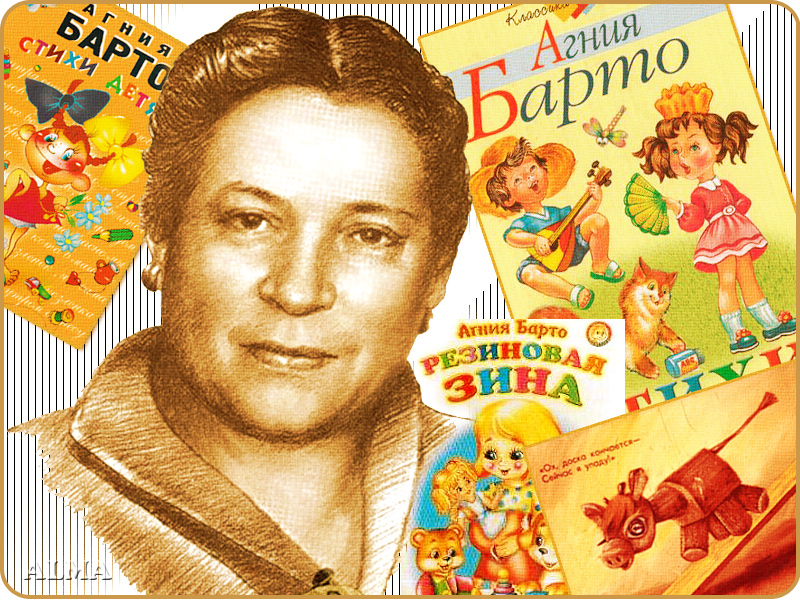 